Дельта-18.02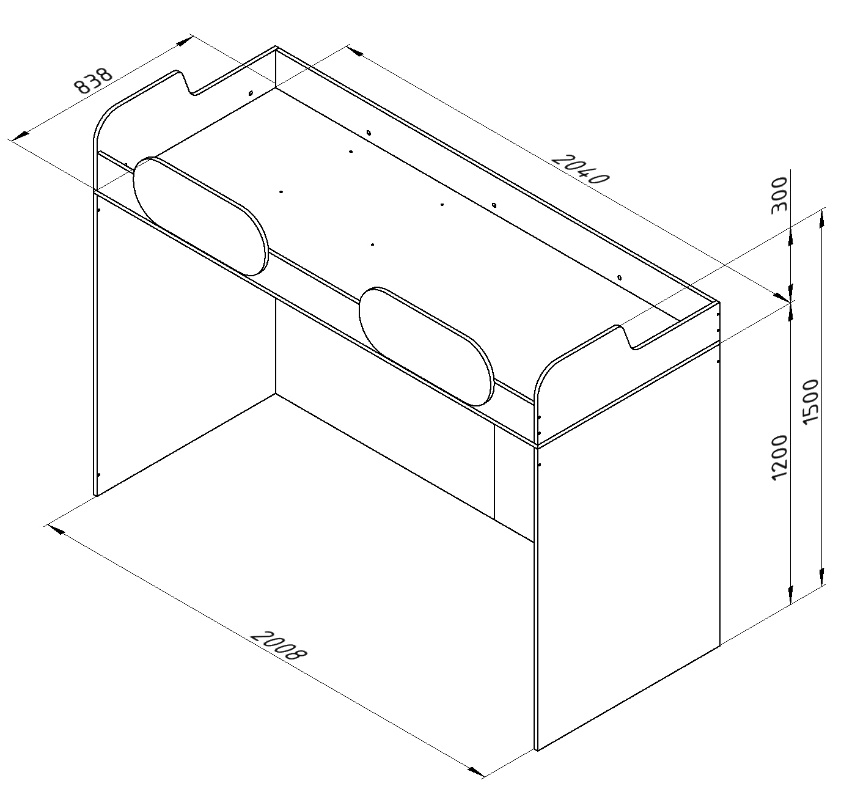  Описание:Кровать-чердак - это эргономичное, оригинальное спальное место, позволяющее значительным образом сэкономить место в детской комнате. Верхний ярус оборудован прочным ограждением для защиты от падений во время сна. Непосредственно под спальным местом есть достаточно пространства, чтобы разместить другие элементы мебели и прочие вещи. Этот элемент мебели может комплектоваться с другой корпусной мебелью серии Дельта.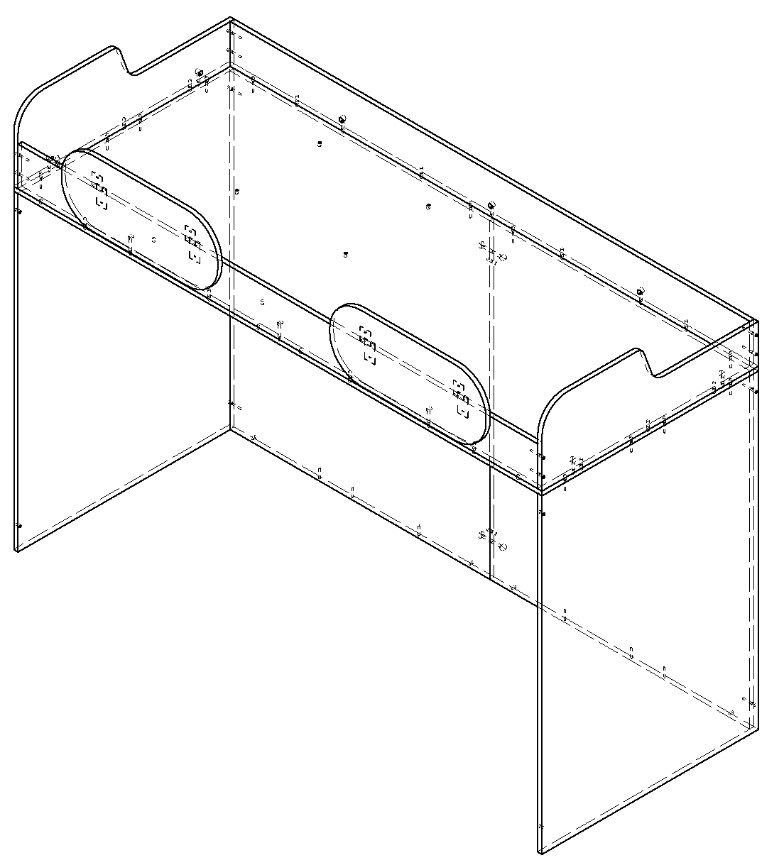 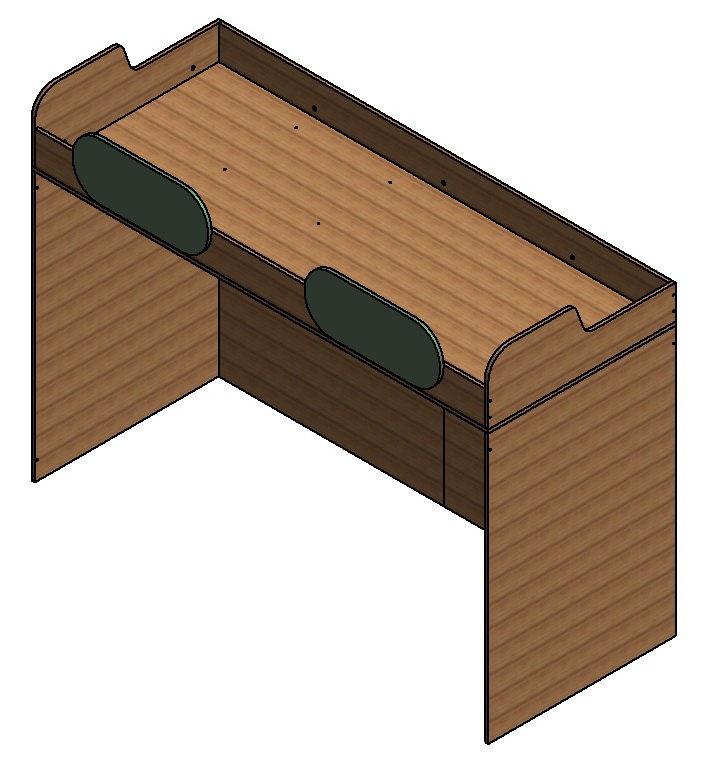 Габариты  (ДхШхВ)Д204*В150*Г84Размер спального места200х80Индивидуальная упаковка Гофрокороб Общий вес изделия 87кгОбъем изделия 0,17 м3Количество упаковок4 шт.Материал каркасаЛДСП - EggerФурнитура Пр-во Россия, Турция, ГерманияКромка ПВХ 2мм и 0,4мм пр-во РоссияЦвет корпусаДуб молочныйЦвет фасадаДуб молочный, ольха, орех, венге, оранж, салат,голубой,крем,желтыйГарантия18 мес.